Приложение 12 к Разрешению на использование  земель,                                      находящихся в государственной собственности до разграничения, без предоставления земельного участка и установления сервитута для размещения объектов, виды которых  устанавливаются Правительством Российской Федерации, в целях размещения  контейнерных площадок,  утвержденному постановлением Администрации Весьегонского  муниципального округа от 17.05.2022 № 192Приложение 12 к Разрешению на использование  земель,                                      находящихся в государственной собственности до разграничения, без предоставления земельного участка и установления сервитута для размещения объектов, виды которых  устанавливаются Правительством Российской Федерации, в целях размещения  контейнерных площадок,  утвержденному постановлением Администрации Весьегонского  муниципального округа от 17.05.2022 № 192СХЕМА РАСПОЛОЖЕНИЯ ЗЕМЕЛЬНОГО УЧАСТКА ИЛИ ЗЕМЕЛЬНЫХ УЧАСТКОВ НА КАДАСТРОВОМ ПЛАНЕ ТЕРРИТОРИИСХЕМА РАСПОЛОЖЕНИЯ ЗЕМЕЛЬНОГО УЧАСТКА ИЛИ ЗЕМЕЛЬНЫХ УЧАСТКОВ НА КАДАСТРОВОМ ПЛАНЕ ТЕРРИТОРИИСХЕМА РАСПОЛОЖЕНИЯ ЗЕМЕЛЬНОГО УЧАСТКА ИЛИ ЗЕМЕЛЬНЫХ УЧАСТКОВ НА КАДАСТРОВОМ ПЛАНЕ ТЕРРИТОРИИСХЕМА РАСПОЛОЖЕНИЯ ЗЕМЕЛЬНОГО УЧАСТКА ИЛИ ЗЕМЕЛЬНЫХ УЧАСТКОВ НА КАДАСТРОВОМ ПЛАНЕ ТЕРРИТОРИИУсловный номер земельного участка :ЗУ1Условный номер земельного участка :ЗУ1Условный номер земельного участка :ЗУ1Условный номер земельного участка :ЗУ1Площадь образуемого земельного участка 21 кв.м.Площадь образуемого земельного участка 21 кв.м.Площадь образуемого земельного участка 21 кв.м.Площадь образуемого земельного участка 21 кв.м.Обозначение характерных точек границКоординаты, мКоординаты, мКоординаты, мОбозначение характерных точек границXXY1223н1501398.253154335.87н2501393.703154341.19н3501391.423154339.24н4501395.973154333.92н1501398.253154335.87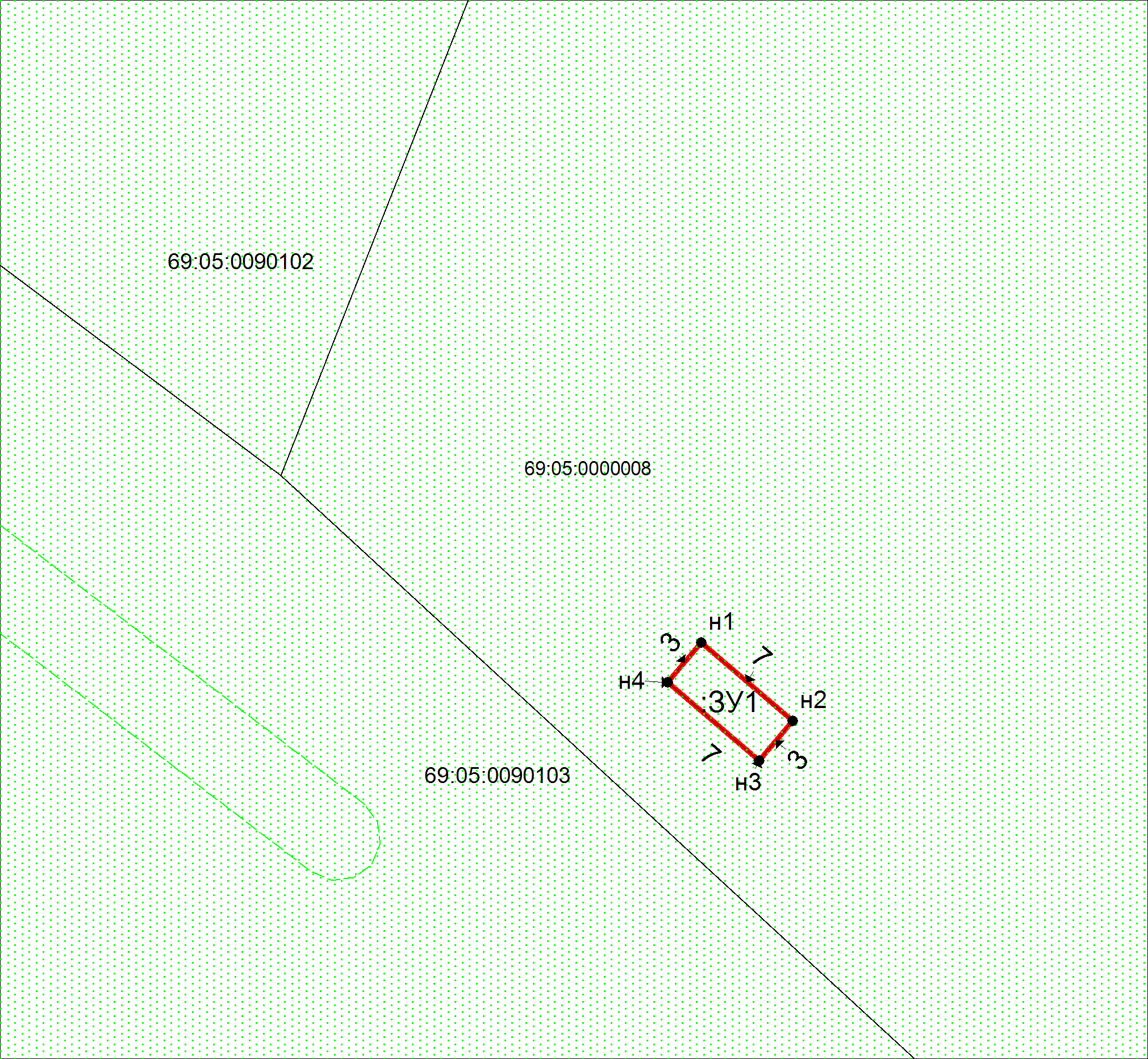 Масштаб 1:388.505 Система координат - МСК 69 зона 3Условные обозначения      -граница образуемого земельного участка       -граница ранее учтенного земельного участка       -граница кадастрового квартала